ПРОТОКОЛ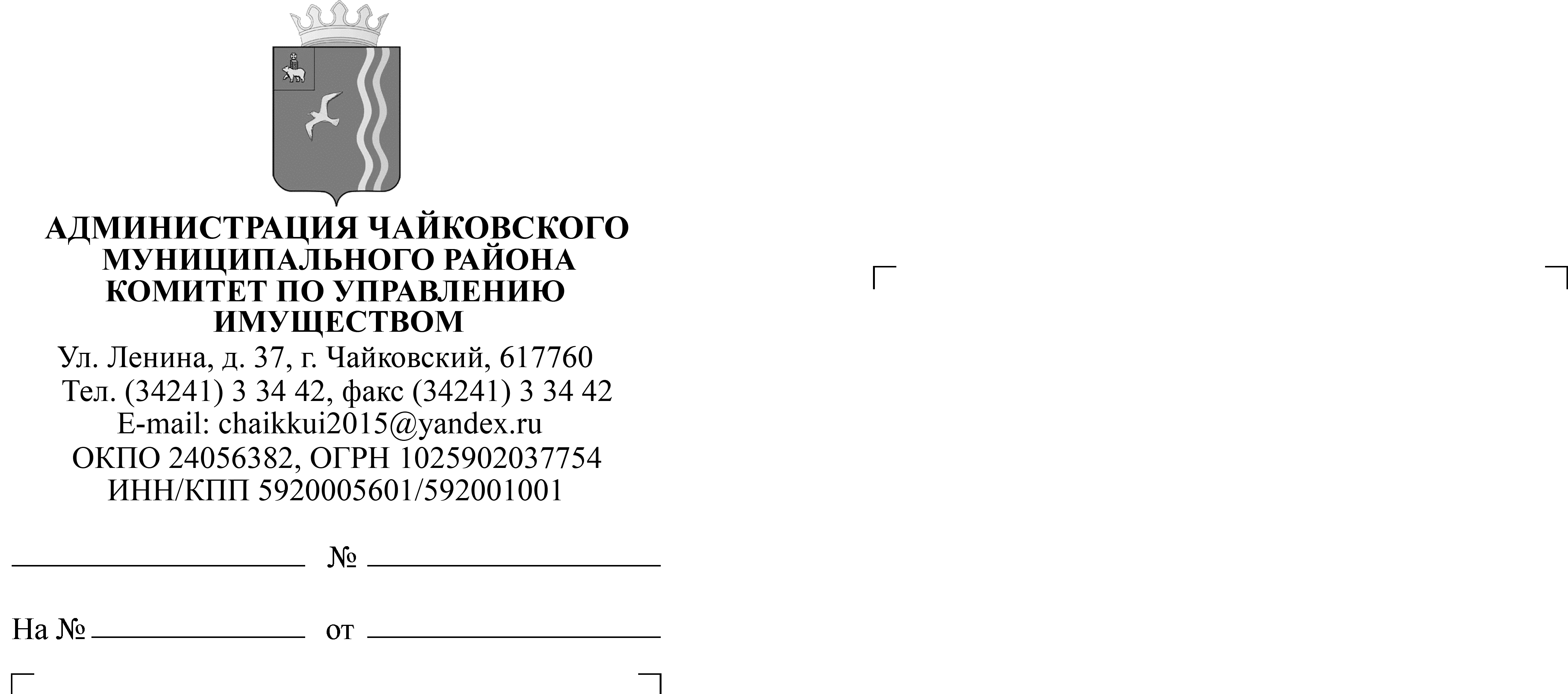 заседания комиссии по бесплатному предоставлению земельных участков многодетным семьям, зарегистрированных на территории сельских поселений Чайковского муниципального района г. Чайковский                                                                                              24.11.2017Место заседания: Пермский край, г. Чайковский, ул. Ленина, 37, каб. № 50.Дата  заседания: 24 ноября 2017 годаВремя заседания: в 15 часов 00 минут по местному времени.Присутствовали: Заседание комиссии правомочно в соответствии с Положением о комиссии по бесплатному предоставлению земельных участков многодетным семьям, зарегистрированных на территории сельских поселений Чайковского муниципального района, утвержденным постановлением администрации Чайковского муниципального района Пермского края от 13.04.2017 № 406.ПОВЕСТКА ДНЯ:1. Проведение жеребьевки в отношении 6 (Шести) сформированных и поставленных на государственный кадастровый учет земельных участков, включенных в перечень земельных участков на территории Ольховского сельского поселения Чайковского муниципального района, предназначенных для предоставления многодетным семьям в собственность бесплатно, утвержденный постановлением администрации Чайковского муниципального района от 27.10.2017 № 1481.Председатель комиссии - Елькина Л.А. объявила заседание комиссии открытым. Доложила, что заседание комиссии проводится в соответствии с Порядком распределения земельных участков, расположенных на территории сельских поселений Чайковского муниципального района, включенных в Перечень и Альтернативный перечень земельных участков, предназначенных для предоставления многодетным семьям, утвержденным постановлением администрации Чайковского муниципального района от 20.02.2017 № 115. В соответствии с указанным порядком огласила список многодетных семей, выразивших свое согласие на участие в жеребьевке. Из 6 многодетных семей, выразивших свое согласие, и приглашенных на участие в жеребьевке присутствуют 5.Далее председатель комиссии сложила в прозрачный контейнер бочонки с порядковыми номерами земельных участков, в соответствии с порядковыми номерами земельных участков, утвержденных Перечнем, озвучивая каждый, а затем перемешала их. После чего Елькина Л.А. озвучивала фамилии, имена, и отчества, а также порядковый номер в Реестре представителей многодетных семей, присутствующих на данном мероприятии, в последовательности, соответствующей хронологическому порядку постановки их на учет.Представители многодетных семей извлекли из прозрачного  контейнера бочонки с порядковыми номерами земельных участков, огласили номер,  и продемонстрировали его членам комиссии.В связи с тем, что представители многодетной семьи (порядковый номер в реестре 13) отсутствуют, уведомлены надлежащим образом, но в назначенное время не явились, председатель комиссии Елькина Л.А. извлекла из прозрачного  контейнера бочонок с порядковым номером земельного участка, огласила номер,  и продемонстрировала его членам комиссии.Секретарь комиссии – Огородникова И.Ю. зафиксировала данную информацию в протоколе заседания комиссии.Таким образом, земельные участки, представленные на жеребьевке, распределены между семьями в следующем порядке:По результатам проведенной жеребьевки все 6 земельных участков, включенных в Перечень земельных участков на территории Ольховского сельского поселения Чайковского муниципального района, предназначенных для предоставления многодетным семьям в собственность бесплатно, утвержденный постановлением администрации Чайковского муниципального района от 27.10.2017 № 1481, разыграны.Председатель комиссии:Елькина Лариса Александровна - председатель комитета по управлению имуществом администрации Чайковского муниципального района.Заместитель председателя:Матис Ольга Валентиновна - начальник отдела земельных отношений комитета по управлению имуществом администрации Чайковского муниципального района.Секретарь:Огородникова Ирина Юрьевна - главный специалист отдела земельных отношений комитета по управлению имуществом администрации Чайковского муниципального района.Члены комиссии:Мифтахов Радик Махмутович – председатель правового комитета администрации Чайковского муниципального района;Кузюбердина Марианна Павловна – председатель комитета градостроительства и развития инфраструктуры администрации Чайковского муниципального района№ п/пФ.И.О. члена многодетной семьиНаименование поселенияПоряд-ковый номер в РеестреНомер земельного участка согласно перечняКадастровый номер земельного участка1Гашникова Ольга ВикторовнаОльховское сельское поселение6559:12:0240000:6192Макаров Владимир НиколаевичОльховское сельское поселение13659:12:0240000:6303Горбушина Елена АлександровнаОльховское сельское поселение17459:12:0240000:6264Набоких Василий ГеннадьевичОльховское сельское поселение26159:12:0240000:6245Гуляева Дарья ВладимировнаОльховское сельское поселение28259:12:0240000:6256Молодых Серафима АлександровнаОльховское сельское поселение30359:12:0240000:627Председатель комиссии:_____________________ Л.А. ЕлькинаЗаместитель председателя:_____________________ О.В. МатисСекретарь:______________________И.Ю. ОгородниковаЧлены комиссии:______________________ Р.М. Мифтахов______________________ М.П. Кузюбердина